IDEA 7Mercado Online: Por término medio, la comida viaja más de 1.500 kilómetros de su origen hasta que la consumimos. Los productos locales son cada vez más popular en todo el mundo debido a la creciente demanda de alimentos cultivados cerca de casa. Considera la creación de un negocio que ayude a los agricultores locales a comercializar sus productos y distribuirlos a su clientes. Comprar productos locales es cada vez más popular, y tu podrás ver que más sitios como este están apareciendo, y tu puedes tener uno de ellos.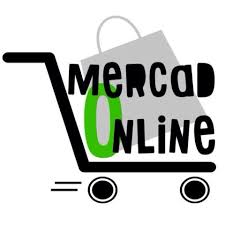 